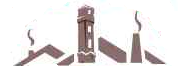 ОБЩЕСТВО С ОГРАНИЧЕННОЙ ОТВЕТСТВЕННОСТЬЮ «Сервисная Коммунальная Компания»ООО «СКК»Юридический адрес (адрес места нахождения): 446552, Самарская область, Сергиевский район, пгт Суходол, ул.Солнечная 2 ИНН/КПП  6381013776/638101001тел./факс(84655)2-64-06,  E-mail: office@mupserg.ruХимико-бактериологическая лабораторияФактический  адрес: 446533, Самарская область, Сергиевский район, п.Серноводск, Промышленная зона, корпус 1.ПРОТОКОЛ ЛАБОРАТОРНЫХ ИСПЫТАНИЙ от  19 апреля       2022 г.Протокол составила и утвердила заведующая лабораторией /                                                                                    /  Назарова В.Д.1. Объект исследования:вода питьевая2. Цель отбора пробы:мониторинг качества питьевой воды3. Место отбора пробы:Сергиевский район4. Ф.И.О, должность производящего отбор пробАлексенко С.Е., пробоотборщик5. Ф.И.О, производящего хим. анализ  пробыАнтонова С.В., Краснова О.А.6. Ф.И.О, производящего бак. анализ  пробыБаракова Е.Ю.7. Дата начала проведения исследований:10 марта  2022г.8. Дата окончания проведения исследований:11 марта  2022г.9. Результаты исследований:Наименованиеопределяемых показателейСанПиН1.2.3685-21Результат испытанийРезультат испытанийЕдиницыизмеренияНормативные документы на методы испытаний123345п. Серноводск, НФС п. Сургут, ул.Первомайская 22 (школа)Запах200баллГОСТ Р 57164-2016, раздел 5ГОСТ Р 57164-2016, раздел 5Привкус200баллГОСТ Р 57164-2016, раздел 5ГОСТ Р 57164-2016, раздел 5Цветность2000градусыГОСТ 31868-2012, метод БГОСТ 31868-2012, метод БМутность2,60,40ЕМФГОСТ Р 57164-2016, раздел 6ГОСТ Р 57164-2016, раздел 6Водородный показатель рН6,0-9,08,058,05ед. рНПНД Ф 14.1:2:3:4.121-97ПНД Ф 14.1:2:3:4.121-97Жесткость общая	7,015,415,3°ЖГОСТ 31954-2012, метод АГОСТ 31954-2012, метод АПерманганатная окисляемость 5,022мг/дм3ГОСТ-55684-2013, раздел 9.1.2, метод БГОСТ-55684-2013, раздел 9.1.2, метод БЖелезо (суммарно)0,30,130,03мг/дм3ГОСТ 4011-72, раздел 2ГОСТ 4011-72, раздел 2Общая минерализация (сухой остаток)100011201120мг/дм3ГОСТ 18164-72, раздел 3.1ГОСТ 18164-72, раздел 3.1Нитриты 3,00,0690,008мг/дм3ГОСТ 33045-2014, метод БГОСТ 33045-2014, метод БНитраты 45,014,4815,96мг/дм3ГОСТ 33045-2014, метод ДГОСТ 33045-2014, метод ДСульфаты 500,0272272мг/дм3ГОСТ 31940-2012, раздел 6ГОСТ 31940-2012, раздел 6Аммиак/аммоний-ион 2,00,31,425мг/дм3ГОСТ 33045-2014, раздел 6ГОСТ 33045-2014, раздел 6Фториды1,50,3870,367мг/дм3ГОСТ 4386-89, раздел 1, вариант АГОСТ 4386-89, раздел 1, вариант АХлориды 350,027,530мг/дм3ГОСТ 4245-72, раздел 2ГОСТ 4245-72, раздел 2Щелочность -65,8-ГОСТ 31957-2012, раздел 5ГОСТ 31957-2012, раздел 5Микробиологический анализМикробиологический анализМикробиологический анализМикробиологический анализМикробиологический анализМикробиологический анализОбщее микробное числоНе более 50202КОЕ/см3Микробиологический МУК 4.2.1018-01Микробиологический МУК 4.2.1018-01Общие колиформные бактерииОтсутствиене обн.не обн.КОЕ/100 см3Микробиологический МУК 4.2.1018-01Микробиологический МУК 4.2.1018-01Escherichia coli (E.coli)Отсутствие--КОЕ/100 см3ЭнтерококкиОтсутствие--КОЕ/100 см3